Maths OverviewYear 2AUTUMN TermMaths Overview Year 2SPRING TermMaths Overview Year SUMMER TermTerm 1                                                             Term 1                                                             Term 1                                                             Term 1                                                             Term 1                                                             Term 1                                                             Term 1                                                             Term 2Term 2Term 2Term 2Term 2Term 2Term 2W 1W2W 3W4W 5W 6W 7W1W2W3W 4W5W 6 W 7NC FocusNumber: Place valueNumber: Place valueNumber: Place valueNumber: Place valueNumber: Addition and SubtractionNumber: Addition and SubtractionNumber: Addition and SubtractionNumber: Addition and SubtractionNumber: Addition and SubtractionShapeShapeShapeMeasurement MoneyMeasurement MoneyNC Objectivescount in steps of 2, 3, and 5 from 0, and in tens from any number, forward and backwardrecognise the place value of each digit in a two-digit number (tens, ones)identify, represent and estimate numbers using different representations, including the number linecompare and order numbers from 0 up to 100; use <, > and = signsread and write numbers to at least 100 in numerals and in wordsuse place value and number facts to solve problems.count in steps of 2, 3, and 5 from 0, and in tens from any number, forward and backwardrecognise the place value of each digit in a two-digit number (tens, ones)identify, represent and estimate numbers using different representations, including the number linecompare and order numbers from 0 up to 100; use <, > and = signsread and write numbers to at least 100 in numerals and in wordsuse place value and number facts to solve problems.count in steps of 2, 3, and 5 from 0, and in tens from any number, forward and backwardrecognise the place value of each digit in a two-digit number (tens, ones)identify, represent and estimate numbers using different representations, including the number linecompare and order numbers from 0 up to 100; use <, > and = signsread and write numbers to at least 100 in numerals and in wordsuse place value and number facts to solve problems.count in steps of 2, 3, and 5 from 0, and in tens from any number, forward and backwardrecognise the place value of each digit in a two-digit number (tens, ones)identify, represent and estimate numbers using different representations, including the number linecompare and order numbers from 0 up to 100; use <, > and = signsread and write numbers to at least 100 in numerals and in wordsuse place value and number facts to solve problems.solve problems with addition and subtraction:using concrete objects and pictorial representations, including those involving numbers, quantities and measuresapplying their increasing knowledge of mental and written methodsrecall and use addition and subtraction facts to 20 fluently, and derive and use related facts up to 100add and subtract numbers using concrete objects, pictorial representations, and mentally, including:a two-digit number and onesa two-digit number and tenstwo two-digit numbersadding three one-digit numbersshow that addition of two numbers can be done in any order (commutative) and subtraction of one number from another cannotrecognise and use the inverse relationship between addition and subtraction and use this to check calculations and solve missing number problems.solve problems with addition and subtraction:using concrete objects and pictorial representations, including those involving numbers, quantities and measuresapplying their increasing knowledge of mental and written methodsrecall and use addition and subtraction facts to 20 fluently, and derive and use related facts up to 100add and subtract numbers using concrete objects, pictorial representations, and mentally, including:a two-digit number and onesa two-digit number and tenstwo two-digit numbersadding three one-digit numbersshow that addition of two numbers can be done in any order (commutative) and subtraction of one number from another cannotrecognise and use the inverse relationship between addition and subtraction and use this to check calculations and solve missing number problems.solve problems with addition and subtraction:using concrete objects and pictorial representations, including those involving numbers, quantities and measuresapplying their increasing knowledge of mental and written methodsrecall and use addition and subtraction facts to 20 fluently, and derive and use related facts up to 100add and subtract numbers using concrete objects, pictorial representations, and mentally, including:a two-digit number and onesa two-digit number and tenstwo two-digit numbersadding three one-digit numbersshow that addition of two numbers can be done in any order (commutative) and subtraction of one number from another cannotrecognise and use the inverse relationship between addition and subtraction and use this to check calculations and solve missing number problems.solve problems with addition and subtraction:using concrete objects and pictorial representations, including those involving numbers, quantities and measuresapplying their increasing knowledge of mental and written methodsrecall and use addition and subtraction facts to 20 fluently, and derive and use related facts up to 100add and subtract numbers using concrete objects, pictorial representations, and mentally, including:a two-digit number and onesa two-digit number and tenstwo two-digit numbersadding three one-digit numbersshow that addition of two numbers can be done in any order (commutative) and subtraction of one number from another cannotrecognise and use the inverse relationship between addition and subtraction and use this to check calculations and solve missing number problems.solve problems with addition and subtraction:using concrete objects and pictorial representations, including those involving numbers, quantities and measuresapplying their increasing knowledge of mental and written methodsrecall and use addition and subtraction facts to 20 fluently, and derive and use related facts up to 100add and subtract numbers using concrete objects, pictorial representations, and mentally, including:a two-digit number and onesa two-digit number and tenstwo two-digit numbersadding three one-digit numbersshow that addition of two numbers can be done in any order (commutative) and subtraction of one number from another cannotrecognise and use the inverse relationship between addition and subtraction and use this to check calculations and solve missing number problems.identify and describe the properties of 2-D shapes, including the number of sides and line symmetry in a vertical lineidentify and describe the properties of 3-D shapes, including the number of edges, vertices and facesidentify 2-D shapes on the surface of 3-D shapes [for example, a circle on a cylinder and a triangle on a pyramid]compare and sort common 2-D and 3-D shapes and everyday objects.identify and describe the properties of 2-D shapes, including the number of sides and line symmetry in a vertical lineidentify and describe the properties of 3-D shapes, including the number of edges, vertices and facesidentify 2-D shapes on the surface of 3-D shapes [for example, a circle on a cylinder and a triangle on a pyramid]compare and sort common 2-D and 3-D shapes and everyday objects.identify and describe the properties of 2-D shapes, including the number of sides and line symmetry in a vertical lineidentify and describe the properties of 3-D shapes, including the number of edges, vertices and facesidentify 2-D shapes on the surface of 3-D shapes [for example, a circle on a cylinder and a triangle on a pyramid]compare and sort common 2-D and 3-D shapes and everyday objects.recognise and use symbols for pounds (£) and pence (p); combine amounts to make a particular valuefind different combinations of coins that equal the same amounts of moneysolve simple problems in a practical context involving addition and subtraction of money of the same unit, including giving changerecognise and use symbols for pounds (£) and pence (p); combine amounts to make a particular valuefind different combinations of coins that equal the same amounts of moneysolve simple problems in a practical context involving addition and subtraction of money of the same unit, including giving changeReady to Progress Criteria2NPV–1 Recognise the place value of each digit in two-digit numbers, and compose and decompose two-digit numbers using standard and nonstandard partitioning2NPV–2 Reason about the location of any two digit number in the linear number system, including identifying the previous and next multiple of 10.2NPV–1 Recognise the place value of each digit in two-digit numbers, and compose and decompose two-digit numbers using standard and nonstandard partitioning2NPV–2 Reason about the location of any two digit number in the linear number system, including identifying the previous and next multiple of 10.2NPV–1 Recognise the place value of each digit in two-digit numbers, and compose and decompose two-digit numbers using standard and nonstandard partitioning2NPV–2 Reason about the location of any two digit number in the linear number system, including identifying the previous and next multiple of 10.2NPV–1 Recognise the place value of each digit in two-digit numbers, and compose and decompose two-digit numbers using standard and nonstandard partitioning2NPV–2 Reason about the location of any two digit number in the linear number system, including identifying the previous and next multiple of 10.2NF–1 Secure fluency in addition and subtraction facts within 10, through continued practice.2AS–1 Add and subtract across 10.2AS–2 Recognise the subtraction structure of ‘difference’ and answer questions of the form, “How many more…?”.2AS–3 Add and subtract within 100 by applying related one-digit addition and subtraction facts: add and subtract only ones or only tens to/from a two digit number.2AS–4 Add and subtract within 100 by applying related one-digit addition and subtraction facts: add and subtract any 2 two digit numbers.2NF–1 Secure fluency in addition and subtraction facts within 10, through continued practice.2AS–1 Add and subtract across 10.2AS–2 Recognise the subtraction structure of ‘difference’ and answer questions of the form, “How many more…?”.2AS–3 Add and subtract within 100 by applying related one-digit addition and subtraction facts: add and subtract only ones or only tens to/from a two digit number.2AS–4 Add and subtract within 100 by applying related one-digit addition and subtraction facts: add and subtract any 2 two digit numbers.2NF–1 Secure fluency in addition and subtraction facts within 10, through continued practice.2AS–1 Add and subtract across 10.2AS–2 Recognise the subtraction structure of ‘difference’ and answer questions of the form, “How many more…?”.2AS–3 Add and subtract within 100 by applying related one-digit addition and subtraction facts: add and subtract only ones or only tens to/from a two digit number.2AS–4 Add and subtract within 100 by applying related one-digit addition and subtraction facts: add and subtract any 2 two digit numbers.2NF–1 Secure fluency in addition and subtraction facts within 10, through continued practice.2AS–1 Add and subtract across 10.2AS–2 Recognise the subtraction structure of ‘difference’ and answer questions of the form, “How many more…?”.2AS–3 Add and subtract within 100 by applying related one-digit addition and subtraction facts: add and subtract only ones or only tens to/from a two digit number.2AS–4 Add and subtract within 100 by applying related one-digit addition and subtraction facts: add and subtract any 2 two digit numbers.2NF–1 Secure fluency in addition and subtraction facts within 10, through continued practice.2AS–1 Add and subtract across 10.2AS–2 Recognise the subtraction structure of ‘difference’ and answer questions of the form, “How many more…?”.2AS–3 Add and subtract within 100 by applying related one-digit addition and subtraction facts: add and subtract only ones or only tens to/from a two digit number.2AS–4 Add and subtract within 100 by applying related one-digit addition and subtraction facts: add and subtract any 2 two digit numbers.2G–1 Use precise language to describe the properties of 2D and 3D shapes, and compare shapes by reasoning about similarities and differences in properties.2G–1 Use precise language to describe the properties of 2D and 3D shapes, and compare shapes by reasoning about similarities and differences in properties.2G–1 Use precise language to describe the properties of 2D and 3D shapes, and compare shapes by reasoning about similarities and differences in properties.2NPV–2 Reason about the location of any two digit number in the linear number system, including identifying the previous and next multiple of 10.2NPV–2 Reason about the location of any two digit number in the linear number system, including identifying the previous and next multiple of 10.White Rose Small Steps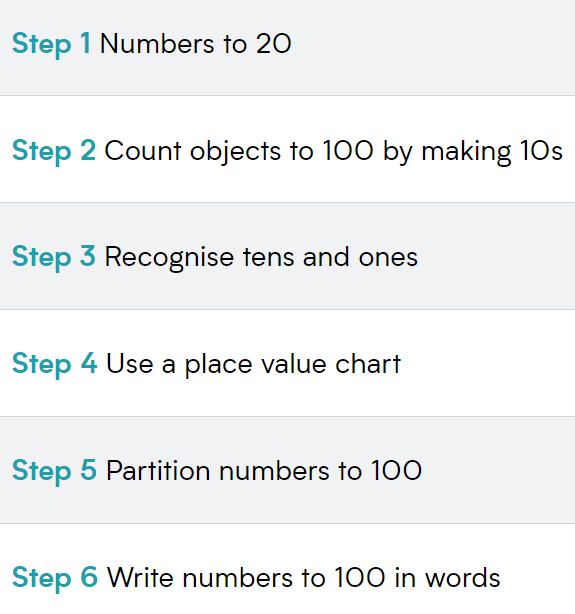 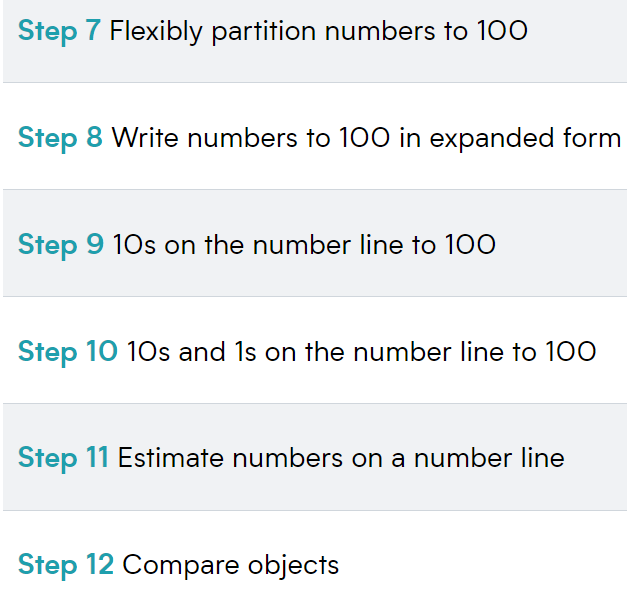 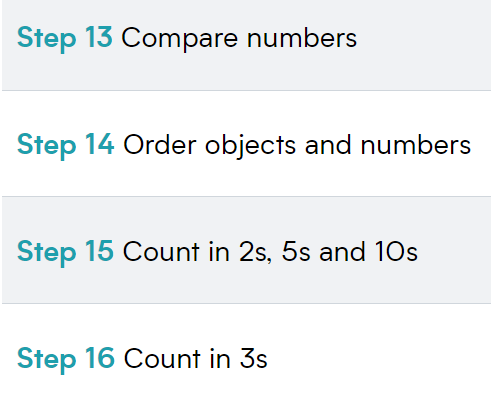 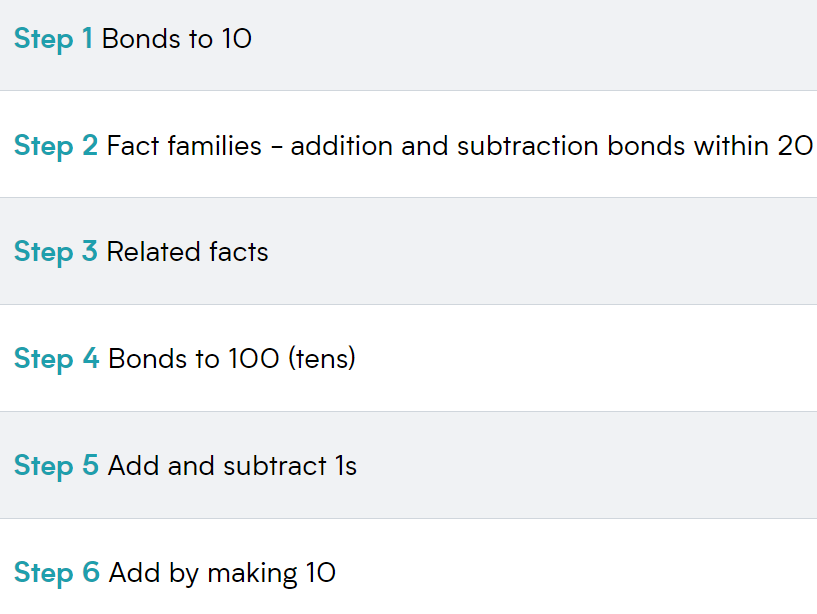 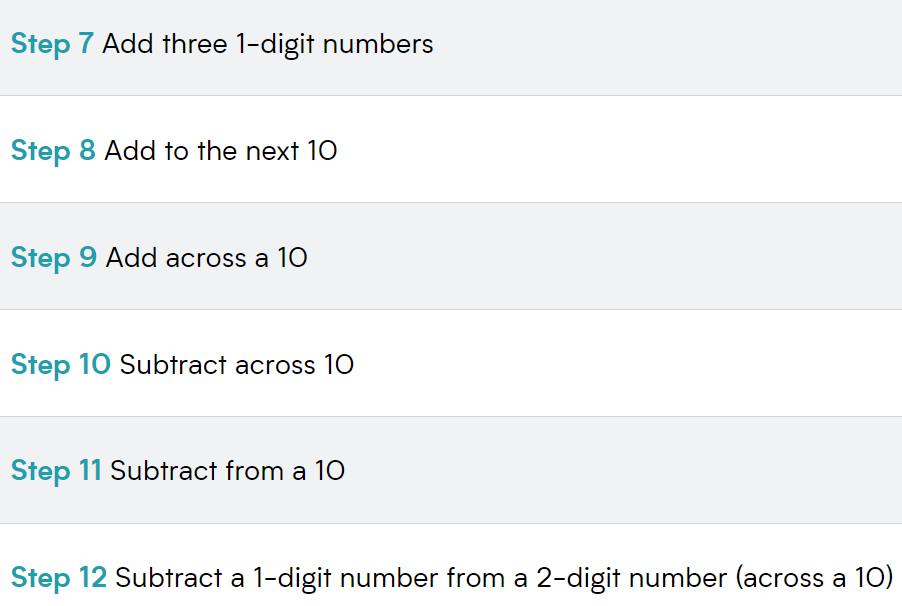 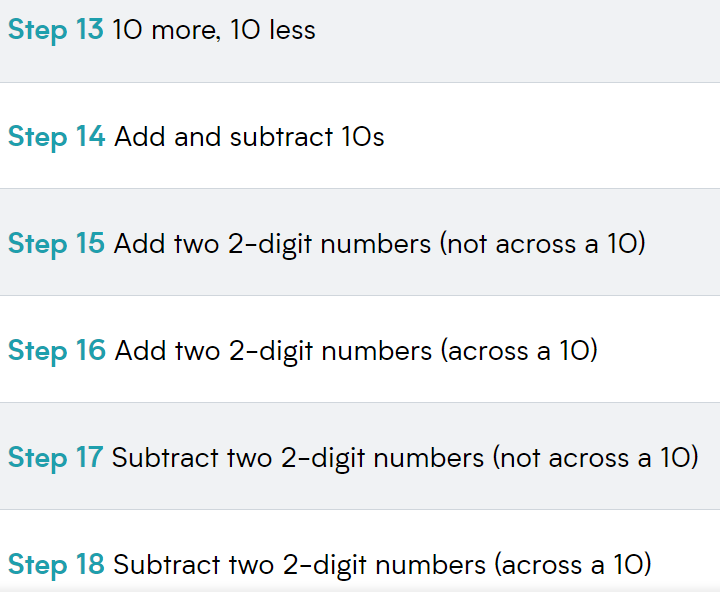 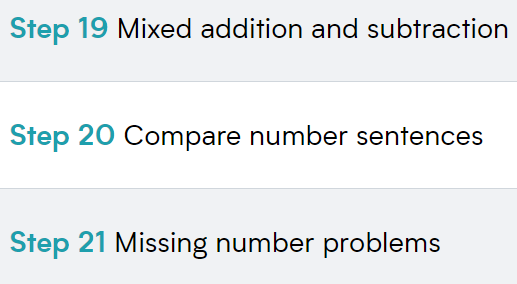 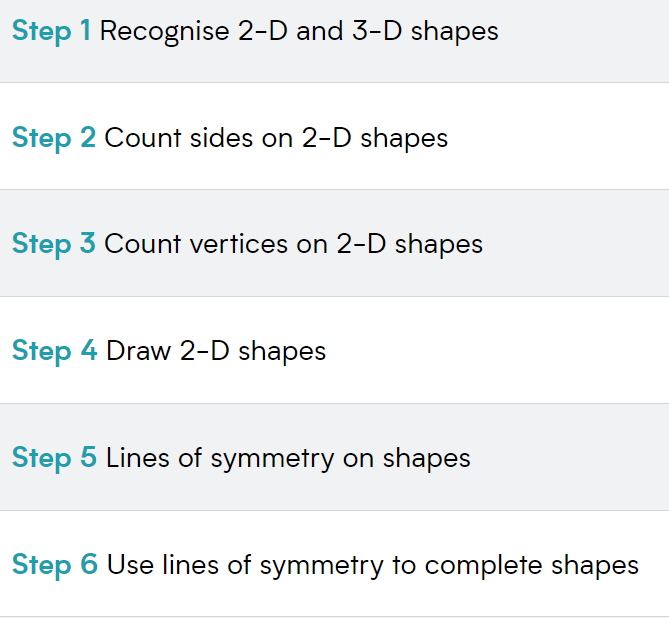 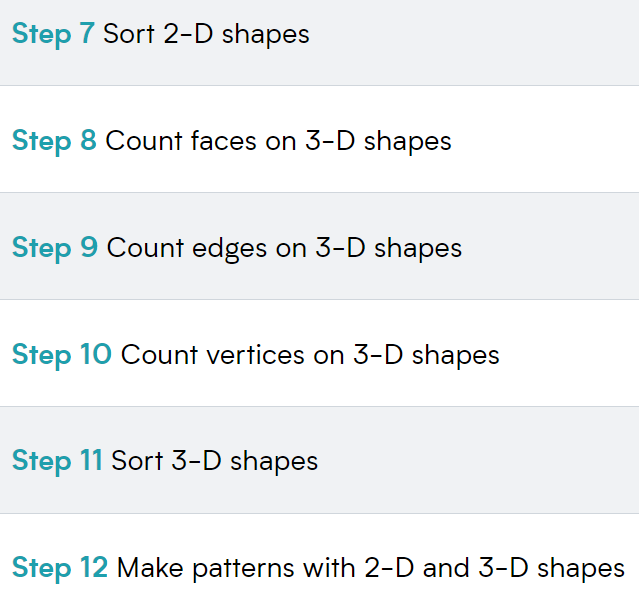 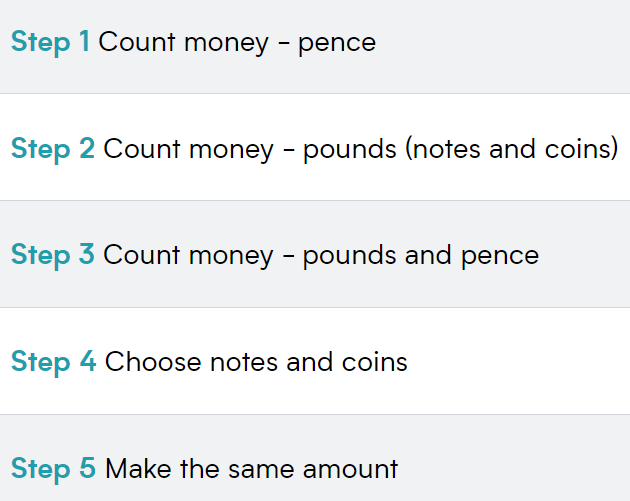 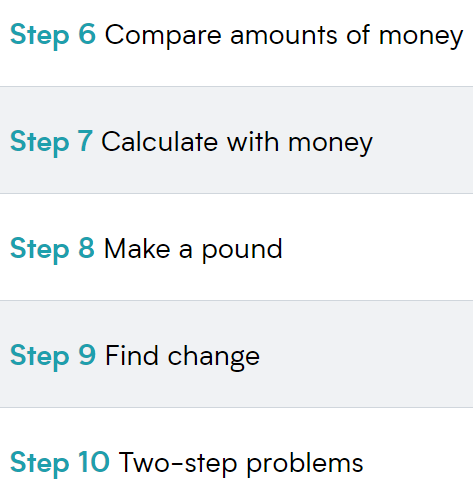 Year 1 Revisit(potential gaps in learning from previous year) Consolidation Required(based on current End of Block Assessments)Term 3Term 3Term 3Term 3Term 3Term 3Term 3Term 4Term 4Term 4Term 4Term 4Term 4W 1W 2W 3W4W5W6W 7W 1W2W 3W 4W5W 6NC FocusMeasurement Money cont.Number: Multiplication and DivisionNumber: Multiplication and DivisionNumber: Multiplication and DivisionNumber: Multiplication and DivisionNumber: Multiplication and DivisionMeasurement: Length and Height Measurement: Length and Height Measurement: Mass, Capacity and Temperature Measurement: Mass, Capacity and Temperature Measurement: Mass, Capacity and Temperature ConsolidationNC Objectivesrecognise and use symbols for pounds (£) and pence (p); combine amounts to make a particular valuefind different combinations of coins that equal the same amounts of moneysolve simple problems in a practical context involving addition and subtraction of money of the same unit, including giving changerecall and use multiplication and division facts for the 2, 5 and 10 multiplication tables, including recognising odd and even numberscalculate mathematical statements for multiplication and division within the multiplication tables and write them using the multiplication (×), division (÷) and equals (=) signsshow that multiplication of two numbers can be done in any order (commutative) and division of one number by another cannotsolve problems involving multiplication and division, using materials, arrays, repeated addition, mental methods, and multiplication and division facts, including problems in contexts.recall and use multiplication and division facts for the 2, 5 and 10 multiplication tables, including recognising odd and even numberscalculate mathematical statements for multiplication and division within the multiplication tables and write them using the multiplication (×), division (÷) and equals (=) signsshow that multiplication of two numbers can be done in any order (commutative) and division of one number by another cannotsolve problems involving multiplication and division, using materials, arrays, repeated addition, mental methods, and multiplication and division facts, including problems in contexts.recall and use multiplication and division facts for the 2, 5 and 10 multiplication tables, including recognising odd and even numberscalculate mathematical statements for multiplication and division within the multiplication tables and write them using the multiplication (×), division (÷) and equals (=) signsshow that multiplication of two numbers can be done in any order (commutative) and division of one number by another cannotsolve problems involving multiplication and division, using materials, arrays, repeated addition, mental methods, and multiplication and division facts, including problems in contexts.recall and use multiplication and division facts for the 2, 5 and 10 multiplication tables, including recognising odd and even numberscalculate mathematical statements for multiplication and division within the multiplication tables and write them using the multiplication (×), division (÷) and equals (=) signsshow that multiplication of two numbers can be done in any order (commutative) and division of one number by another cannotsolve problems involving multiplication and division, using materials, arrays, repeated addition, mental methods, and multiplication and division facts, including problems in contexts.recall and use multiplication and division facts for the 2, 5 and 10 multiplication tables, including recognising odd and even numberscalculate mathematical statements for multiplication and division within the multiplication tables and write them using the multiplication (×), division (÷) and equals (=) signsshow that multiplication of two numbers can be done in any order (commutative) and division of one number by another cannotsolve problems involving multiplication and division, using materials, arrays, repeated addition, mental methods, and multiplication and division facts, including problems in contexts.choose and use appropriate standard units to estimate and measure length/height in any direction (m/cm) to the nearest appropriate unit, using rulers.compare and order lengths, and record the results using >, < and =choose and use appropriate standard units to estimate and measure length/height in any direction (m/cm) to the nearest appropriate unit, using rulers.compare and order lengths, and record the results using >, < and =choose and use appropriate standard units to estimate and measure mass (kg/g); temperature (°C); capacity (litres/ml) to the nearest appropriate unit, using scales, thermometers and measuring vesselscompare and order mass, volume/capacity and record the results using >, < and =choose and use appropriate standard units to estimate and measure mass (kg/g); temperature (°C); capacity (litres/ml) to the nearest appropriate unit, using scales, thermometers and measuring vesselscompare and order mass, volume/capacity and record the results using >, < and =choose and use appropriate standard units to estimate and measure mass (kg/g); temperature (°C); capacity (litres/ml) to the nearest appropriate unit, using scales, thermometers and measuring vesselscompare and order mass, volume/capacity and record the results using >, < and =Ready to Progress Criteria2NPV–2 Reason about the location of any two digit number in the linear number system, including identifying the previous and next multiple of 10.2MD–1 Recognise repeated addition contexts, representing them with multiplication equations and calculating the product, within the 2, 5 and 10 multiplication tables.2MD–2 Relate grouping problems where the number of groups is unknown to multiplication equations with a missing factor, and to division equations (quotitive division).2MD–1 Recognise repeated addition contexts, representing them with multiplication equations and calculating the product, within the 2, 5 and 10 multiplication tables.2MD–2 Relate grouping problems where the number of groups is unknown to multiplication equations with a missing factor, and to division equations (quotitive division).2MD–1 Recognise repeated addition contexts, representing them with multiplication equations and calculating the product, within the 2, 5 and 10 multiplication tables.2MD–2 Relate grouping problems where the number of groups is unknown to multiplication equations with a missing factor, and to division equations (quotitive division).2MD–1 Recognise repeated addition contexts, representing them with multiplication equations and calculating the product, within the 2, 5 and 10 multiplication tables.2MD–2 Relate grouping problems where the number of groups is unknown to multiplication equations with a missing factor, and to division equations (quotitive division).2MD–1 Recognise repeated addition contexts, representing them with multiplication equations and calculating the product, within the 2, 5 and 10 multiplication tables.2MD–2 Relate grouping problems where the number of groups is unknown to multiplication equations with a missing factor, and to division equations (quotitive division).2NPV–1 Recognise the place value of each digit in two-digit numbers, and compose and decompose two-digit numbers using standard and nonstandard partitioning2NPV–2 Reason about the location of any twodigit number in the linear number system, including identifying the previous and next multiple of 10.2NPV–1 Recognise the place value of each digit in two-digit numbers, and compose and decompose two-digit numbers using standard and nonstandard partitioning2NPV–2 Reason about the location of any twodigit number in the linear number system, including identifying the previous and next multiple of 10.2MD–1 Recognise repeated addition contexts, representing them with multiplication equations and calculating the product, within the 2, 5 and 10 multiplication tables2MD–1 Recognise repeated addition contexts, representing them with multiplication equations and calculating the product, within the 2, 5 and 10 multiplication tables2MD–1 Recognise repeated addition contexts, representing them with multiplication equations and calculating the product, within the 2, 5 and 10 multiplication tablesWhite Rose Small Steps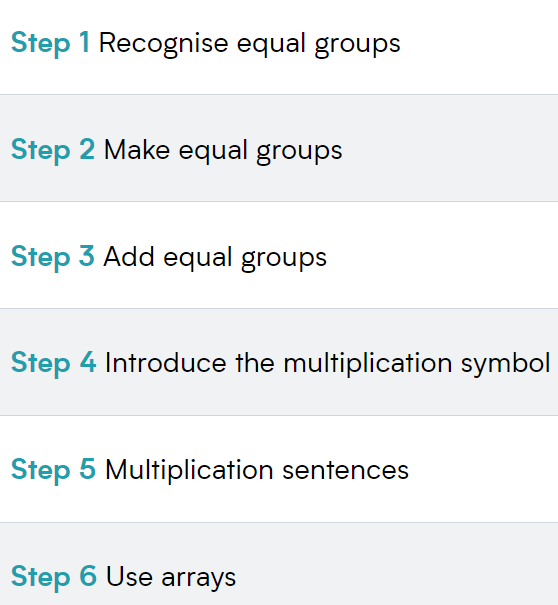 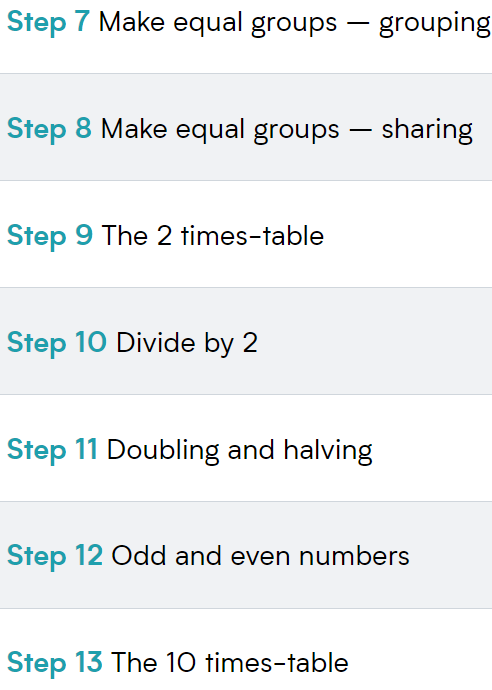 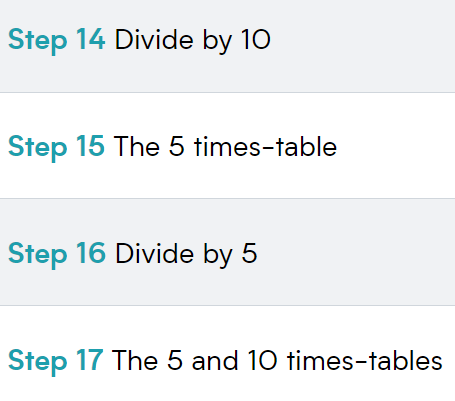 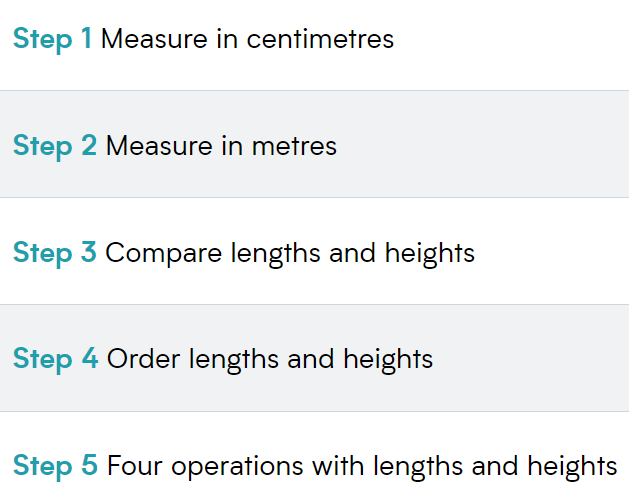 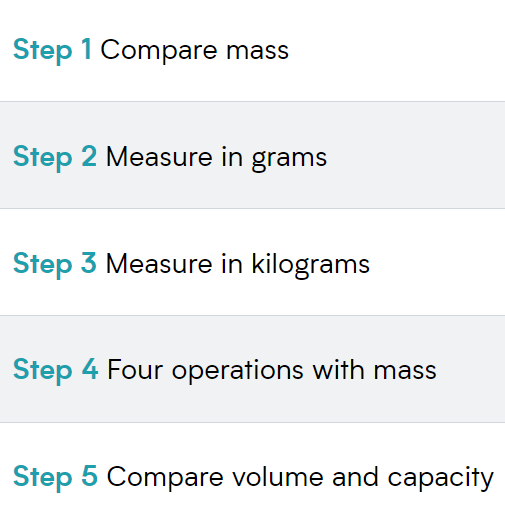 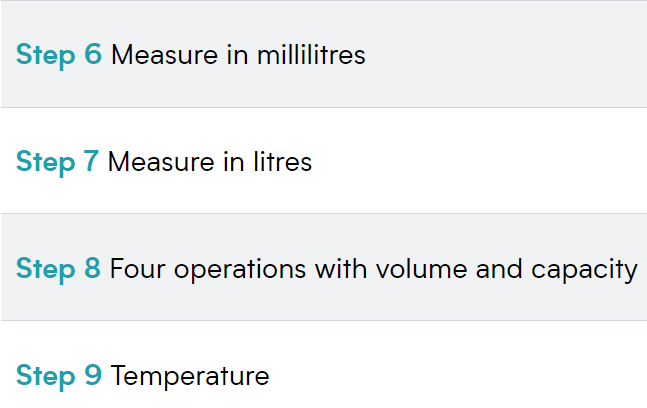 Year 1 Revisit(potential gaps in learning from previous year) Consolidation Required(based on current End of Block Assessments)Term 5Term 5Term 5Term 5Term 5Term 5Term 5Term 5Term 6Term 6Term 6Term 6Term 6Term 6Term 6Term 6Term 6W 1W2W3W4W5W6W6W 1W2W 3W4W5W6W 7(3 days)W 7(3 days)NC FocusStatisticsStatisticsNumber: FractionsNumber: FractionsNumber: FractionsConsolidation and AssessmentConsolidation and AssessmentPosition and DirectionPosition and DirectionMeasurement: Time Measurement: Time Measurement: Time Problem solving and efficient methods Problem solving and efficient methods Problem solving and efficient methods NC Objectivesinterpret and construct simple pictograms, tally charts, block diagrams and simple tablesask and answer simple questions by counting the number of objects in each category and sorting the categories by quantityask and answer questions about totalling and comparing categorical data.interpret and construct simple pictograms, tally charts, block diagrams and simple tablesask and answer simple questions by counting the number of objects in each category and sorting the categories by quantityask and answer questions about totalling and comparing categorical data.recognise, find, name and write fractions , ,  and  of a length, shape, set of objects or quantitywrite simple fractions for example,  of 6 = 3 and recognise the equivalence of  and .recognise, find, name and write fractions , ,  and  of a length, shape, set of objects or quantitywrite simple fractions for example,  of 6 = 3 and recognise the equivalence of  and .recognise, find, name and write fractions , ,  and  of a length, shape, set of objects or quantitywrite simple fractions for example,  of 6 = 3 and recognise the equivalence of  and .order and arrange combinations of mathematical objects in patterns and sequencesuse mathematical vocabulary to describe position, direction and movement, including movement in a straight line and distinguishing between rotation as a turn and in terms of right angles for quarter, half and three-quarter turns (clockwise and anti-clockwise).order and arrange combinations of mathematical objects in patterns and sequencesuse mathematical vocabulary to describe position, direction and movement, including movement in a straight line and distinguishing between rotation as a turn and in terms of right angles for quarter, half and three-quarter turns (clockwise and anti-clockwise).compare and sequence intervals of timetell and write the time to five minutes, including quarter past/to the hour and draw the hands on a clock face to show these timesknow the number of minutes in an hour and the number of hours in a day.compare and sequence intervals of timetell and write the time to five minutes, including quarter past/to the hour and draw the hands on a clock face to show these timesknow the number of minutes in an hour and the number of hours in a day.compare and sequence intervals of timetell and write the time to five minutes, including quarter past/to the hour and draw the hands on a clock face to show these timesknow the number of minutes in an hour and the number of hours in a day.use place value and number facts to solve problems.recognise and use the inverse relationship between addition and subtraction and use this to check calculations and solve missing number problems.solve problems involving multiplication and division, using materials, arrays, repeated addition, mental methods, and multiplication and divisionuse place value and number facts to solve problems.recognise and use the inverse relationship between addition and subtraction and use this to check calculations and solve missing number problems.solve problems involving multiplication and division, using materials, arrays, repeated addition, mental methods, and multiplication and divisionuse place value and number facts to solve problems.recognise and use the inverse relationship between addition and subtraction and use this to check calculations and solve missing number problems.solve problems involving multiplication and division, using materials, arrays, repeated addition, mental methods, and multiplication and divisionReady to Progress Criteria2MD–1 Recognise repeated addition contexts, representing them with multiplication equations and calculating the product, within the 2, 5 and 10 multiplication tables.2MD–2 Relate grouping problems where the number of groups is unknown to multiplication equations with a missing factor, and to division equations (quotitive division).2MD–1 Recognise repeated addition contexts, representing them with multiplication equations and calculating the product, within the 2, 5 and 10 multiplication tables.2MD–2 Relate grouping problems where the number of groups is unknown to multiplication equations with a missing factor, and to division equations (quotitive division).White Rose Small StepsYear 1 Revisit(potential gaps in learning from previous year) Consolidation Required(based on current End of Block Assessments and teaching)